Community Worship Choir            Breakout Choir is a community worship choir.  Members of Breakout Choir perform throughout the Inland Northwest.             BreakOut Choir sings original songs written by choir director Brenda Gross, that lift up the name of Jesus and encourage worship as a lifestyle. You will be inspired by the beautiful harmonies of BreakOut Choir.	                      Contact BreakOut Choir at  805-901-5804	                                      Please visit their web site                                                      www.breakoutchoir.com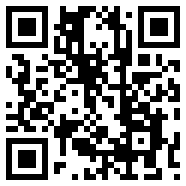 